Publicado en  el 04/11/2016 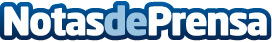 Tercer sector, en el que más trabajo hay en EspañaEl primer trimestre del año 2008 había 20,6 millones de trabajadores en activo en España, de los 13,7 millones estaban trabajando en actividades ligadas al tercer sector, es decir el 66,5 por ciento del total, 3,3 millones de trabajadores en la industria, un 16,3 por ciento, 2,7 millones de trabajadores en la construcción, un 13 por ciento y 0,9 millones de trabajadores en la agricultura, un 4,2 por cientoDatos de contacto:Nota de prensa publicada en: https://www.notasdeprensa.es/tercer-sector-en-el-que-mas-trabajo-hay-en Categorias: Finanzas http://www.notasdeprensa.es